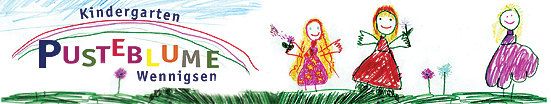 Eltern-Kinder-Gruppe Wennigsen e.V.Tel. 05103/1569Max-Planck-Str. 39  30974 WennigsenPusteblume-wennigsen@kila-ini.deLiebe Familie Tute,nach unserem Telefonat am 22.02.2017 bestätigen wir Ihnen, dass Ihre Tochter Julia Tute (*18.02.2015) nicht wie gewünscht zum 01.01.2018 bei uns aufgenommen wird.Wie besprochen werden wir sie nun auf die Betreuungsliste für das Kindergartenjahr 2018/19 setzten. Der Beginn, sollte ein Platz zur Verfügung stehen, ist der 01.08.2018.Mit freundlichen GrüßenKathrin Jäger Theresa Ogsoka Leitung Kindergarten Pusteblume   